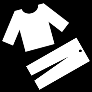 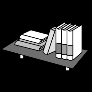 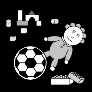 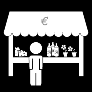 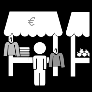 TweedehandsbeursDag + datumVerkoop van:kledingboekenspeelgoed... 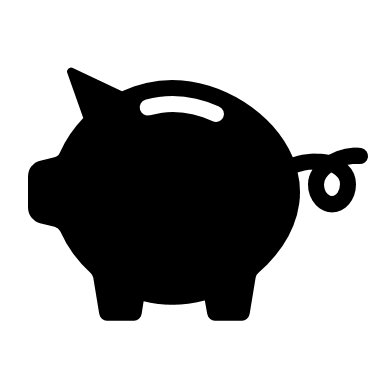 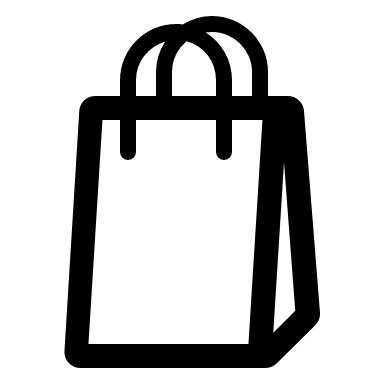 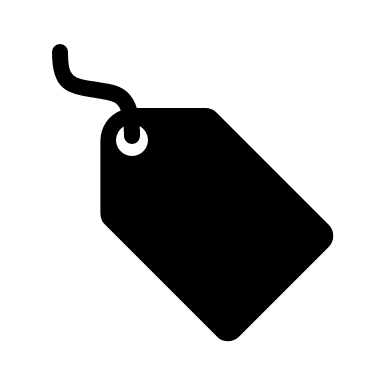 